Name:_______________________				Science Take Home TestClass: _______________________				Chapter 6 & 7What is the name of the ancient supercontinent shown below?      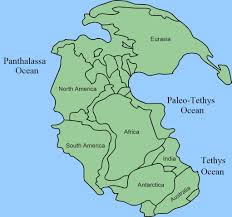 A. HogwartsB. PangaeaC. Land Before TimeD. Laurasia2. Which term refers to sections of Earth’s crust and part of the upper mantel?A. AsthenosphereB. PlateC. LithosphereD. Core3. Where do Earth’s plates slide past each other?A. Convergent boundariesB. Divergent boundariesC. Transform boundariesD. Subduction Zone4. Which statement best explains why the Mesosaurus fossils are found today in some layers in both South America and Africa?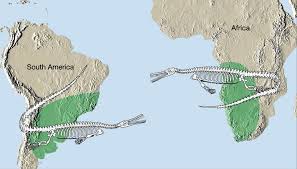 Mesosaurus swam across the ocean between the continentsThe continents were once connected as a single landmassGlobal warming had been raising the sea level in the Atlantic OceanThe remains of Mesosaurus were carried across the ocean by producers5. What type of lava flows easily?A. Silica-richB. CompositeC. BasalticD. Smooth6. Which seismic wave moves through Earth at the fastest speed?A. Primary waveB. Secondary waveC. Surface waveD. Tsunami7. What is the point (B) on Earth’s surface directly above an earthquake’s focus (A)?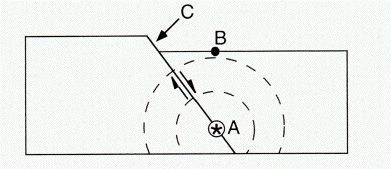 A. Earthquake centerB. EpicenterC. FaultD. Focus8. What evidence in rocks supports the theory of seafloor spreading?A. Plate MovementB. Magnetic ReversalsC. SubductionD. Convergence9. What hypothesis states that continents slowly moved to their present positions on Earth?A. SubductionB. ErosionC. Continental driftD. Newton’s law10. Which layer of Earth contains the asthenosphere?A. CrustB. MantleC. Outer CoreD. Inner Core11. Most of Earth’s major earthquakes are caused byA. Seasonal heating and cooling of Earth’s surfaceB. Weathering of rock at Earth’s surfaceC. Earth’s gravitational attraction to the moonD. Faulting of rock in Earth’s crust12. The surface of earth is covered mostly byA. Solid rockB. IceC. Molten rockD. Water13. What information did scientists study in order to develop this model?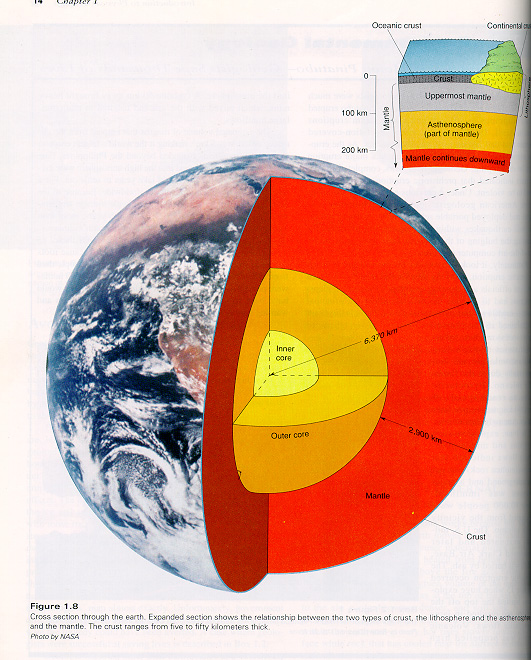 Core samples from Seafloor spreadingFossils found in rocksLocations of recent volcanic activityRecordings of earthquake wavesChoose the best answer to label the parts of the Earth (14-17 on next page).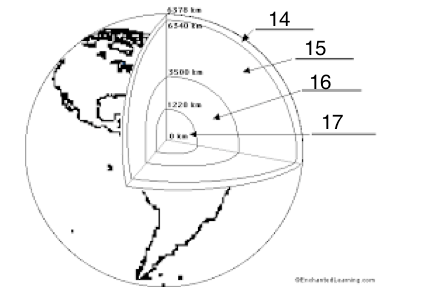 14 ____________A. Inner CoreB. Mid-Ocean ridgeC. MagmaD. Crust15 ____________A.  Mid-Ocean RidgeB. Outer CoreC.  MantelD.  Crust16 ____________A. Outer CoreB. Seafloor SpreadingC. Molten RockD. Magma17 ______________A. Mid-Ocean RidgeB. Inner CoreC. MantelD. Rift Valley18. What is molten rock called?A. MagmaB. LimestoneC. SedimentD. Ash (19 and 20 on next page)19. What was the theory Alfred Wegener hypothesized? List two pieces of evidence Wegener found, and explain how they support his theory._______________________________________________________________________________________________________________________________________________________________________________________________________________________________________________________________________________________________________________________________________________________________________________________________________________________________________________________________________________________________________________________________________________________________________________________________________________________________________________________________________________________________________20. Describe the seismograph and Richter scale.  Explain why they are useful in measuring earthquakes.______________________________________________________________________________________________________________________________________________________________________________________________________________________________________________________________________________________________________________________________________________________________________________________________________________________________________________________________________________________________________________________________________________________________________________________________________